Готуємось до олімпіади 2019-31. "Все, Степан! Ти мене дістав!"http://www.e-olymp.com/en/problems/7239Степан нещодавно відпочивав у Японії і привіз звідти нову жувальну гумку. На першій парі в університеті він поділився гумкою зі своїм товаришем. Дочекавшись моменту, коли лектор повернувся до дошки, на рахунок "три - чотири" хлопці дружньо почали надувати бульбашки. Відомо, що Степан надуває бульбашку до максимально можливого розміру за час t1, після чого бульбашка миттєво лопається, і Степан починає надувати бульбашку заново з тією ж швидкістю. Товариш Степана робить те ж саме за час t2.Весь цей час викладач настільки захоплений доведенням теореми, що взагалі нічого не чує. І тільки коли обидві бульбашки лопнуть одночасно, викладач почує шум і обернеться. І тоді вже точно студентам попаде на горіхи, а більше усього тому, хто приніс на пару жувальні гумки.Визначте, скільки часу хлопці можуть насолоджуватись надуванням бульбашок, не замічені викладачем.Наприклад, якщо t1 = 2, t2 = 3, то буде відбуватись наступне:Степан надуває бульбашку з моменту часу t = 0 до моменту часу t = 2, потім бульбашка лопається, і він надуває бульбашку заново - з моменту часу t = 2 до моменту часу t = 4, а потім ще раз - з моменту часу t = 4 до t = 6. Товариш Степана надуває бульбашку з t = 0 до t = 3 і ще раз з t = 3 до t = 6.В момент часу t = 6 бульбашки лопаються одночасно в обох студентів, викладач повертається і каже: "Все, Степан! Ти мене дістав!".Формат вхідних даних: Перший рядок вхідного файлу містить два цілих числа t1, t2 (1 ≤ t1, t2 ≤ 109).Формат вихідних даних: Вихідний файл повинен містити одне ціле число - час, протягом якого Степан з товаришем можуть насолоджуватись надуванням бульбашок.Приклад вхідних та вихідних даних:Ідея Найменше спільне кратне – НСКНСК=a*b/НСЛ#include “algorithm”c=a*b/__gcd(a,b);2. Степан вирішив сьогодні поекспериментувати з послідовністю натуральних чисел від 1 до N. Він спочатку викреслив усі непарні числа. Потім з тих, що залишились викреслив числа, які стоять на не парних місцях. Цю процедуру він повторював до тих пір, поки не залишилось тільки одно число.ІдеяЗнайти найбільший степінь 2 менший за задане Nt=1;while(t<n) t=t*2;3. Дано число n. Знайдіть кількість одиниць у бінарному записі числа 2"+n.Формат вхідних данихПерший рядок містить одне ціле число t (1<= 100) — кількість тестів.Кожний з наступних t рядків містить одне ціле число n (0<n<1018).Формат вихідних данихДля кожного тесту вам потрібно вивести одне число в окремому рядку — кількість одиничних бітів числа 2n + n.23 + 3 = 1110= 10112 — три одиничних біта.21 + 1 = 310 = 112 -В два одиничних біта.22 + 2 = 610 = 1102 — два одиничних біта.Ідея2n завжди дає 1n подати як сума степенів двійки4 тур - з 03.12 по 10.12.2018точка входу для відправлення розв'язків
http://134.249.159.199//cgi-bin/new-client?contest_id=65Задача A. Новорічні забави (100 балів)Обмеження по часу: 	1 секундаОбмеження по пам’яті: 	512 мегабайтВ країні Фестляндії у лабораторії теоретичної піротехніки вивчають нові технології організації фейерверків. Фейерверк – це дерево, а оскільки кожен елемент фейерверку вибухає, створюючи нові фейерверки, то вчені виводять операцію піднесення дерева в степінь.Дерево фейерверків містить одну або кілька вершин. Одна з вершин виділена та називається коренем, для кожної з решти вершин тільки одна інша вершина є батьківською. При цьому від будь-якої вершини можна дістатись до кореня, послідовно рухаючись від вершини до її батьківської вершини. Вершина, яка не є батьківською для жодної іншої вершини, - називається листом. Якщо вершина х є батьківською для вершини y, тоді вершина у називається нащадком вершини х. Кажуть, що вершина та її батьківська вершина з’єднані ребром.На рис.1 показано приклад дерева з коренем в вершині 1. Батьківською вершиною для вершин 2 та 3 є вершина 1, батьківською вершиною для вершини 4 є вершин 2. Вершини 2 та 3 – нащадки вершини 1, а вершина 4 – нащадок вершини 2. Листами є вершини 3 та 4.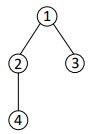 Рис.1 Приклад дерева з коренем в вершині 1, листами 3 та 4.Фейерверк задається своїм базовим деревом Т та потужністю m. Фейерверк є деревом, яке отримується в результаті піднесення дерева Т до степеня m. Операція піднесення дерева до степеня побудована наступним чином. Якщо m=1, тоді результат Т1 – саме дерево. Т. Для m>1 розглянемо дерево Тm-1. Виконаємо наступну операцію: для кожного листа х дерева Тm-1 створимо копію дерева Т та призначимо лист х батьківською вершиною для кореня відповідної копії. Отримане дерево буде деревом Тm.На рис. 2 показано дерево (рис.1), в степенях 1, 2 та 3.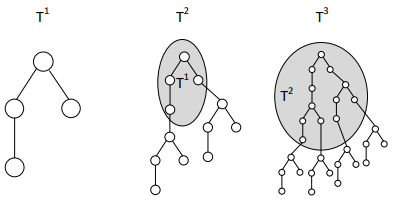 Рис.2. Приклад піднесення дерева до степенів 1,2 та 3.Шляхом в дереві називається послідовність вершин, в якій дві сусідні вершини з’єднані ребром. Всі вершини на шляху – різні.Щоб оцінити красу фейерверку, необхідно обчислити, яку максимальну кількість вершин може містити шлях в дереві, яким подається фейерверк. На рис.3 наведено шлях в дереві Т2, який містить максимальну кількість вершин. Отже, краса фейерверку з базовим дерево Т та потужністю 2 дорівнює 10.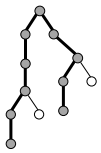 Рис. 3. Шлях в дереві Т2, який містить максимальну кількість вершин.Необхідно написати програму, яка за описом дерева Т та натуральним числом m визначає красу фейерверку з базовим деревом Т та потужністю m.Формат вхідних данихПерший рядок вхідних даних містить два натуральних числа n та m – кількість вершин в базовому дереві фейерверку Т та його потужність (3≤n≤200 000, 1≤m≤200 000).Другий рядок описує дерево Т та містить (n-1) цілих чисел: p1, p2, …, pn – номера батьківських вершин 2, 3, …, n, відповідно (1≤pi≤i-1).Формат вихідних данихНеобхідно вивести одне ціле число – красу фейерверку, який представлений деревом Тm.Приклад вхідних та вихідних данихІдеяПошук в глибину на графіНайдовшу вітку (шлях) з вершини 1Найдовшу вітку з знайденої вершини#include <fstream>#include <algorithm>#include <stdbool.h>typedef bool uint1_t;using namespace std;ifstream cin("input.txt");ofstream cout("output.txt");bool g[10000][10000];long int n,m,c[1000000],mm=0,x,u;bool f(int v,int d){    bool t=true;    for(int i=1;i<=d;i++)        if(v==c[i])t=false;    return t;}void p(int k,int v){c[k]=v;if(k>mm){mm=k;u=v;}for(int i=1;i<=n;i++)if(g[v][i]==1 && f(i,k))p(k+1,i);}int main(){cin>>n>>m;for(long i=2;i<=n;i++){cin>>x;g[x][i]=1;g[i][x]=1;}p(1,1);int m1=mm;//cout <<mm <<" "<<u<< endl;p(1,u);//cout <<mm <<" "<<u<< endl;/*for(int i=1;i<=n;i++){    for(int j=1;j<=n;j++)        cout<<g[i][j]<<" ";        cout<<endl;*/int r=mm+2*(m1)*(m-1);cout<<r<<endl;    return 0;}5. Остове деревоhttp://nvk26.lutsk.ua/cgi-bin/new-client?contest_id=24Король країни Аріїв завоював N міст на території сусідніх держав. Тепер йому необхідно створити систему збирання мита з завойованих територій. Він хоче збудувати таку систему шляхів між цими містами, щоб до будь-якого міста можна було дістатися (можливо, через інші міста) зі столиці, але у воєнному стані на транспорт виділяється дуже незначна частина фінансів, тому сумарна вартість побудованих шляхів сполучення між містами має бути мінімальною.Input formatПерший рядок вхідного файлу містить натуральне число N (1≤N≤100) – кількість міст у країні, а також цілі числа X та Y – координати столиці. Наступні N рядків містять через проміжок координати Xi , Yi завойованих міст. Значення координат по модулю менші 50000.Output formatЄдиний рядок має містити дійсне число з трьома знаками після коми – сумарну вартість побудованих доріг. Вважайте, що вартість одиниці довжини дороги дорівнює одній умовній одиниці.Examples#include "stdafx.h"#include <iostream>#include <math.h>using namespace std;int main(){const int n=25;const int p=0;int a[n][n];int x[1000],y[1000],kol_ver[1000],v[1000];int k,i,j,vi,vj,min,s;int ver[1000][3];int f;for(i=0;i<n;i++){for (j=0;j<n;j++)cout<<a[i][j]<<" ";cout<<endl;}k=0; v[k]=p;s=0;while (k<n-1) {min=100000;for (i=0;i<=k;i++)for(j=0;j<n;j++)if (a[v[i]][j]<min) {min=a[v[i]][j];vi=v[i];vj=j;}f=1;for (i=0;i<=k;i++)if (vj==v[i])f=0;if (f==1) {k=k+1;ver[k][1]=vi+1;ver[k][2]=vj+1;v[k]=vj;kol_ver[vj]=kol_ver[vj]+1;kol_ver[vi]=kol_ver[vi]+1;s=s+a[vi][vj];}a[vi][vj]=1e30;a[vj][vi]=1e30;}cout<<s<<endl;for(i=1;i<n;i++) cout<<ver[i][1]<<' '<<ver[i][2]<<endl;system ("Pause");return 0;}https://www.e-olymp.com/uk/problems/1690https://www.e-olymp.com/uk/problems/2298https://www.e-olymp.com/uk/problems/3605https://www.e-olymp.com/uk/problems/83https://www.e-olymp.com/uk/problems/981https://www.e-olymp.com/uk/problems/1445https://www.e-olymp.com/uk/problems/1048bubble.inbubble.out2 361 1616#include "fstream"using namespace std;ifstream cin("input.txt");ofstream cout("output.txt");int main(){long long  a, b, a1, b1, t;cin>>a>>b;a1=a; b1=b;while(b!=0){t=a%b;a=b;b=t;}long long nsd=a;long long nsk=a1*b1/nsd;cout<<nsk<<endl;return 0;}#include<fstream>
using namespace std;
ifstream in("bubble.in");
ofstream out("bubble.out");
int gcd(int a,int b)
{
        while (b)
        {
                a%=b;
                swap(a,b);
        }
        return a;
}
long long a,b;
int main()
{
        in>>a>>b;
        out<<a/gcd(a,b)*b<<endl;1 2 3 4 5 6 7 82 4 6 84 881 2 3 4 5 6 7 8 9 102 4 6 8 104 881 2 3 4 5 6 7 8 9 10 11 122 4 6 8 10 124 8 1281 2 3 4 5 6 7 8 9 10 11 12 13 14 15 162 4 6 8 10 12 14 164 8 12 168 1616input.txtoutput.txt4 21 1 210InputOutput6  0 0 1  1-1  1 0  2 1 -1-1 -1 0 -28.485